OFFICE OF INTERNATIONAL AFFAIRS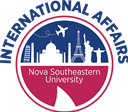 3301 College Ave | Fort Lauderdale, FL 33314 Horvitz Administration Building, Room 253+1 (954) 262‐7240 | intl@nova.eduwww.nova.edu/internationalaffairsF-1 Post Completion Optional Practical Training (OPT) Reporting FormPROCESSING TIME FOR ALL OIA DOCS: 5-10 BUSINESS DAYSDocument: OPT Reporting Form / Revised: March 2022INSTRUCTIONS: The Student and Exchange Visitor Program (SEVP) requires the Office of International Affairs to obtain and report information for F-1 Status Students who are participating in OPT. Please send the completed form to intl@nova.edu. ‐ Part I – Student Information (To be completed by student) – Page 1‐ Part II – Employment Information (To be completed by student) – Page 2‐ Part III – Confirmation of Understanding (To be completed by student) – Page 2Check the type of OPT Reporting:New Employment InformationEnd of a Previous JobNew Personal InformationFailure to report employment is considered a violation of F-1 regulations and can jeopardize your F-1 status or future immigration benefits.Part I: Student InformationPart II: Employment Information Part III: Confirmation of UnderstandingI have read and understand the following: (initial next to EVERY statement)OPT AcknowledgementsMy F-1 status on OPT is dependent on employment. I must be working at least 20 hours per week and all OPT employment must be directly related to my field of study. I may not accrue an aggregate of 90 days of unemployment, applied to the entire 12-month period of OPT. I am required to report any change of address, contact information, or employment information to OIA within 10 days of the change. I will inform OIA if I want to return to school full-time, transfer to another school, begin a new degree program, change my status to another visa category, or depart the U.S. prior to the end of my STEM OPT. I confirm that all the information provided in this application is accurate to the best of my knowledge.Name (print)	               Signature	          DateFirst (Given)Name:Last (Family) Name:NSU N#:SEVIS ID:NEmail address:         @mynsu.nova.edu         @mynsu.nova.eduU.S. Telephone:Current Address: (Street, City, State, Zip)Current Address: (Street, City, State, Zip)Mailing Address: (Street, City, State, Zip)Mailing Address: (Street, City, State, Zip)Non‐NSU email address where you can becontacted:Non‐NSU email address where you can becontacted:I am currently employedI am currently employed□Yes □No□Yes □No□Yes □No□Yes □No□Yes □NoCompany NameCompany NameCompany EIN Tax IDCompany EIN Tax IDHours Per Week(must be at least 20 for OPT)Hours Per Week(must be at least 20 for OPT)Paid or UnpaidPaid or Unpaid□Paid □Unpaid□Paid □UnpaidHave you had 90 days or fewer ofunemployment? (Required for OPT)Have you had 90 days or fewer ofunemployment? (Required for OPT)□Yes □NoJob TitleJob TitlePlease describe in 2-3 sentences how this job is related to your major:Please describe in 2-3 sentences how this job is related to your major:Start Date(MM/DD/YYYY)Start Date(MM/DD/YYYY)End Date(MM/DD/YYYY)Supervisor InformationSupervisor InformationSupervisor InformationSupervisor InformationSupervisor InformationSupervisor InformationSupervisor InformationFirst (Given) Name:First (Given) Name:First (Given) Name:Last (Family)Name:Last (Family)Name:Last (Family)Name:Last (Family)Name:Job TitleEmail Address:Email Address:Email Address:Telephone:Telephone:Telephone:Telephone:Employer Address:(Street, City, State, Zip)Employer Address:(Street, City, State, Zip)Employer Address:(Street, City, State, Zip)Employer Address:(Street, City, State, Zip)Employer Address:(Street, City, State, Zip)Employer Address:(Street, City, State, Zip)Employer Address:(Street, City, State, Zip)